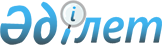 О внесении изменений в решение Уалихановского районного маслихата от 22 декабря 2017 года № 2-20с "О бюджете Уалихановского района на 2018-2020 годы"Решение Уалихановского районного маслихата Северо-Казахстанской области от 28 сентября 2018 года № 2-30 с. Зарегистрировано Департаментом юстиции Северо-Казахстанской области 17 октября 2018 года № 4932
      В соответствии со статьями 106 и 109 Бюджетного кодекса Республики Казахстан от 4 декабря 2008 года, пунктом 4 статьи 7 Закона Республики Казахстан от 23 января 2001 года "О местном государственном управлении и самоуправлении в Республике Казахстан", Уалихановский районный маслихат РЕШИЛ:
      1. Внести в решение Уалихановского районного маслихата от 22 декабря 2017 года № 2-20с "О бюджете Уалихановского района на 2018-2020 годы" (зарегистрировано в Реестре государственной регистрации нормативных правовых актов № 4484, опубликовано 22 января 2018 года в Эталонном контрольном банке нормативных правовых актов Республики Казахстан в электронном виде) следующие изменения:
      пункт 1 изложить в следующей редакции:
       "1. Утвердить Уалихановский районный бюджет на 2018-2020 годы согласно приложениям 1, 2 и 3 к настоящему решению соответственно, в том числе на 2018 год в следующих объемах:
      1) доходы — 3 241 316,5 тысяч тенге:
      налоговые поступления — 420 458 тысяч тенге;
      неналоговые поступления — 22 845тысяч тенге;
      поступления от продажи основного капитала — 11 000 тысяч тенге;
      поступления трансфертов — 2 787 013,5 тысяч тенге;
      2) затраты — 3 242 909,4 тысяч тенге;
      3) чистое бюджетное кредитование — 44 762 тысяч тенге:
      бюджетные кредиты – 61 327 тысяч тенге;
      погашение бюджетных кредитов – 16 565 тысяч тенге;
      4) сальдо по операциям с финансовыми активами — 0 тысяч тенге:
      приобретение финансовых активов – 0 тысяч тенге;
      поступления от продажи финансовых активов государства – 0 тысяч тенге;
      5) дефицит (профицит) бюджета — - 46 354,9 тысяч тенге;
      6) финансирование дефицита (использование профицита) бюджета – 46 354,9 тысяч тенге:
      поступление займов – 61 327тысяч тенге;
      погашение займов – 16 565 тысяч тенге;
      используемые остатки бюджетных средств – 1 592,9 тысяч тенге.";
      пункт 8 изложить в следующей редакции: 
       "8. Утвердить резерв местного исполнительного органа района на2018 год в сумме 1 559 тысяч тенге.";
      приложения 1, 5 к указанному решению изложить в новой редакции согласно приложениям 1, 2 к настоящему решению.
      2. Настоящее решение вводится в действие с 1 января 2018 года.  Уалихановский районный бюджет на 2018 год  Перечень бюджетных программ сельских округов на 2018 год
					© 2012. РГП на ПХВ «Институт законодательства и правовой информации Республики Казахстан» Министерства юстиции Республики Казахстан
				
      Председатель 
ХXX сессии VI созыва 

М.Сайткен

      Секретарь Уалихановского 
районного маслихата 

Б.Кадиров
Приложение 1 к решению Уалихановского районного маслихата от 28 сентября 2018 года № 2-30с Приложение 1 к решению Уалихановского районного маслихата от 22 декабря 2017 года № 2-20с
Категория 
Категория 
Категория 
Наименование
Сумма, тысяч тенге
Класс 
Класс 
Наименование
Сумма, тысяч тенге
Подкласс
Наименование
Сумма, тысяч тенге
1
1
1
2
3
1) Доходы 
3241316,5
1
Налоговые поступления
420458
01
Подоходный налог
4256
2
Индивидуальный подоходный налог
4256
03
Социальный налог
192939
1
Социальный налог
192939
04
Налоги на собственность
102163
1
Налоги на имущество
84861
3
Земельный налог
852
4
Налог на транспортные средства
10450
5
Единый земельный налог
6000
05
Внутренние налоги на товары, работы и услуги
118600
2
Акцизы
1600
3
Поступления за использование природных и других ресурсов
110000
4
Сборы за ведение предпринимательской и профессиональной деятельности
7000
08
Обязательные платежи, взимаемые за совершение юридически значимых действий и (или) выдачу документов уполномоченными на то государственными органами или должностными лицами
2500
1
Государственная пошлина 
2500
2
Hеналоговые поступления
22845
01
Доходы от государственной собственности
17745
5
Доходы от аренды имущества, находящегося в государственной собственности
4084
7
Вознаграждения по кредитам, выданным из государственного бюджета
19,7
9
Прочие доходы от государственной собственности
13641,3
02
Поступления от реализации товаров (работ, услуг) государственными учреждениями, финансируемыми из государственного бюджета
100
1
Поступления от реализации товаров (работ, услуг) государственными учреждениями, финансируемыми из государственного бюджета
100
06
Прочие неналоговые поступления
5000
1
Прочие неналоговые поступления
5000
3
Поступления от продажи основного капитала
11000
01
Продажа государственного имущества, закрепленного за государственными учреждениями
2000
1
Продажа государственного имущества, закрепленного за государственными учреждениями
2000
03
Продажа земли и нематериальных активов
9000
1
Продажа земли
9000
4
Поступления трансфертов
2787013,5
02
Трансферты из вышестоящих органов государственного управления
2787013,5
2
Трансферты из областного бюджета
2787013,5
Функциональная группа
Функциональная группа
Функциональная группа
Наименование
Сумма, тысяч тенге
Администратор бюджетных программ
Администратор бюджетных программ
Наименование
Сумма, тысяч тенге
Программа
Наименование
Сумма, тысяч тенге
1
1
1
2
3
2) Затраты
3242909,4
01
Государственные услуги общего характера
262459,9
112
Аппарат маслихата района (города областного значения)
16808
001
Услуги по обеспечению деятельности маслихата района (города областного значения)
16 808
122
Аппарат акима района (города областного значения)
88989
001
Услуги по обеспечению деятельности акима района (города областного значения)
88757
003
Капитальные расходы государственного органа
232
123
Аппарат акима района в городе, города районного значения, поселка, села, сельского округа
110107,9
001
Услуги по обеспечению деятельности акима района в городе, города районного значения, поселка, села, сельского округа
103167,9
022
Капитальные расходы государственного органа
6940
459
Отдел экономики и финансов района (города областного значения)
1101
003
Проведение оценки имущества в целях налогообложения
479
010
Приватизация, управление коммунальным имуществом, постприватизационная деятельность и регулирование споров, связанных с этим
622
495
Отдел архитектуры, строительства, жилищно-коммунального хозяйства, пассажирского транспорта и автомобильных дорог района (города областного значения)
17883
001
Услуги по реализации государственной политики на местном уровне в области архитектуры, строительства, жилищно-коммунального хозяйства, пассажирского транспорта и автомобильных дорог
17883
459
Отдел экономики и финансов района (города областного значения)
27571
001
Услуги по реализации государственной политики в области формирования и развития экономической политики, государственного планирования, исполнения бюджета и управления коммунальной собственностью района (города областного значения)
27571
02
Оборона
7075
122
Аппарат акима района (города областного значения)
7075
005
Мероприятия в рамках исполнения всеобщей воинской обязанности
5299
006
Предупреждение и ликвидация чрезвычайных ситуаций масштаба района (города областного значения)
1776
03
Общественный порядок, безопасность, правовая, судебная, уголовно-исполнительная деятельность
350
495
Отдел архитектуры, строительства, жилищно-коммунального хозяйства, пассажирского транспорта и автомобильных дорог района (города областного значения)
350
019
Обеспечение безопасности дорожного движения в населенных пунктах
350
04
Образование
2037178
464
Отдел образования района (города областного значения)
244729
009
Обеспечение деятельности организаций дошкольного воспитания и обучения
116132
040
Реализация государственного образовательного заказа в дошкольных организациях образования
128597
464
Отдел образования района (города областного значения)
1708436
003
Общеобразовательное обучение
1646837
006
Дополнительное образование для детей
23215
005
Приобретение и доставка учебников, учебно-методических комплексов для государственных учреждений образования района (города областного значения)
38384
465
Отдел физической культуры и спорта района (города областного значения)
39681
017
Дополнительное образование для детей и юношества по спорту
39681
464
Отдел образования района (города областного значения)
44332
001
Услуги по реализации государственной политики на местном уровне в области образования 
17138
015
Ежемесячная выплата денежных средств опекунам (попечителям) на содержание ребенка-сироты (детей-сирот), и ребенка (детей), оставшегося без попечения родителей
8430
023
Методическая работа
5763
029
Обследование психического здоровья детей и подростков и оказание психолого-медико-педагогической консультативной помощи населению
11501
067
Капитальные расходы подведомственных государственных учреждений и организаций
1500
06
Социальная помощь и социальное обеспечение
229072,8
464
Отдел образования района (города областного значения)
4785
030
Содержание ребенка (детей), переданного патронатным воспитателям
4785
451
Отдел занятости и социальных программ района (города областного значения)
159292
002
Программа занятости
104259
005
Государственная адресная социальная помощь
17026
007
Социальная помощь отдельным категориям нуждающихся граждан по решениям местных представительных органов
16921
010
Материальное обеспечение детей-инвалидов, воспитывающихся и обучающихся на дому
615
014
Оказание социальной помощи нуждающимся гражданам на дому
20471
451
Отдел занятости и социальных программ района (города областного значения)
39824,8
001
Услуги по реализации государственной политики на местном уровне в области обеспечения занятости и реализации социальных программ для населения
29417
011
Оплата услуг по зачислению, выплате и доставке пособий и других социальных выплат
411
050
Реализация Плана мероприятий по обеспечению прав и улучшению качества жизни инвалидов в Республике Казахстан на 2012 – 2018 годы
9996,8
451
Отдел занятости и социальных программ района (города областного значения)
25171
023
Обеспечение деятельности центров занятости населения
25171
07
Жилищно-коммунальное хозяйство
214433
123
Аппарат акима района в городе, города районного значения, поселка, села, сельского округа
120
008
Освещение улиц населенных пунктов
120
495
Отдел архитектуры, строительства, жилищно-коммунального хозяйства, пассажирского транспорта и автомобильных дорог района (города областного значения)
214313
016
Функционирование системы водоснабжения и водоотведения
113368
058
Развитие системы водоснабжения и водоотведения в сельских населенных пунктах
100900
031
Обеспечение санитарии населенных пунктов
45
08
Культура, спорт, туризм и информационное пространство
172991,5
123
Аппарат акима района в городе, города районного значения, поселка, села, сельского округа
36838
006
Поддержка культурно-досуговой работы на местном уровне
36838
455
Отдел культуры и развития языков района (города областного значения)
25824
003
Поддержка культурно-досуговой работы
25824
465
Отдел физической культуры и спорта района (города областного значения)
16376
001
Услуги по реализации государственной политики на местном уровне в сфере физической культуры и спорта
10338
006
Проведение спортивных соревнований на районном (города областного значения) уровне
1307
007
Подготовка и участие членов сборных команд района (города областного значения) по различным видам спорта на областных спортивных соревнованиях
4731
456
Отдел внутренней политики района (города областного значения)
8091
002
Услуги по проведению государственной информационной политики 
8091
495
Отдел архитектуры, строительства, жилищно-коммунального хозяйства, пассажирского транспорта и автомобильных дорог района (города областного значения)
19415,5
021
Развитие объектов спорта
19415,5
455
Отдел культуры и развития языков района (города областного значения)
35798
006
Функционирование районных (городских) библиотек
35322
007
Развитие государственного языка и других языков народа Казахстана
476
456
Отдел внутренней политики района (города областного значения)
20166
001
Услуги по реализации государственной политики на местном уровне в области информации, укрепления государственности и формирования социального оптимизма граждан
11052
003
Реализация мероприятий в сфере молодежной политики
9114
455
Отдел культуры и развития языков района (города областного значения)
10483
001
Услуги по реализации государственной политики на местном уровне в области развития языков и культуры 
10483
10
Сельское, водное, лесное, рыбное хозяйство, особо охраняемые природные территории, охрана окружающей среды и животного мира, земельные отношения
136262
459
Отдел экономики и финансов района (города областного значения)
12053
099
Реализация мер по оказанию социальной поддержки специалистов
12053
462
Отдел сельского хозяйства района (города областного значения)
19165
001
Услуги по реализации государственной политики на местном уровне в сфере сельского хозяйства
18865
006
Капитальные расходы государственного органа
300
473
Отдел ветеринарии района (города областного значения)
93048
001
Услуги по реализации государственной политики на местном уровне в сфере ветеринарии
11603,1
005
Обеспечение функционирования скотомогильников (биотермических ям)
1434,3
006
Организация санитарного убоя больных животных
1458,6
007
Организация отлова и уничтожения бродячих собак и кошек
800
009
Проведение ветеринарных мероприятий по энзоотическим болезням животных
5955
010
Проведение мероприятий по идентификации сельскохозяйственных животных
2127
011
Проведение противоэпизоотических мероприятий
49225
047
Возмещение владельцам стоимости обезвреженных (обеззараженных) и переработанных без изъятия животных, продукции и сырья животного происхождения, представляющих опасность для здоровья животных и человека
20445
463
Отдел земельных отношений района (города областного значения)
11996
001
Услуги по реализации государственной политики в области регулирования земельных отношений на территории района (города областного значения)
11996
12
Транспорт и коммуникации
37804,4
495
Отдел архитектуры, строительства, жилищно-коммунального хозяйства, пассажирского транспорта и автомобильных дорог района (города областного значения)
37804,4
023
Обеспечение функционирования автомобильных дорог
10000
045
Капитальный и средний ремонт автомобильных дорог районного значения и улиц населенных пунктов
25000
039
Субсидирование пассажирских перевозок по социально значимым городским (сельским), пригородным и внутрирайонным сообщениям
2804,4
13
Прочие
19752,3
123
Аппарат акима района в городе, города районного значения, поселка, села, сельского округа
9907,3
040
Реализация мер по содействию экономическому развитию регионов в рамках Программы развития регионов до 2020 года
9907,3
469
Отдел предпринимательства района (города областного значения)
8286
001
Услуги по реализации государственной политики на местном уровне в области развития предпринимательства
8286
459
Отдел экономики и финансов района (города областного значения)
1559
012
Резерв местного исполнительного органа района (города областного значения) 
1559
14
Обслуживание долга
19,7
459
Отдел экономики и финансов района (города областного значения)
19,7
021
Обслуживание долга местных исполнительных органов по выплате вознаграждений и иных платежей по займам из областного бюджета
19,7
15
Трансферты
125510,8
459
Отдел экономики и финансов района (города областного значения)
125510,8
006
Возврат неиспользованных (недоиспользованных) целевых трансфертов
505,8
024
Целевые текущие трансферты из нижестоящего бюджета на компенсацию потерь вышестоящего бюджета в связи с изменением законодательства
97752
038
Субвенции
22753
051
Трансферты органам местного самоуправления
4500
3) Чистое бюджетное кредитование
44762
Бюджетные кредиты
61327
10
Сельское, водное, лесное, рыбное хозяйство, особо охраняемые природные территории, охрана окружающей среды и животного мира, земельные отношения
61327
459
Отдел экономики и финансов района (города областного значения)
61327
018
Бюджетные кредиты для реализации мер социальной поддержки специалистов
61327
Категория 
Категория 
Категория 
Наименование
Сумма, тысяч тенге
Класс 
Класс 
Наименование
Сумма, тысяч тенге
Подкласс
Наименование
Сумма, тысяч тенге
5
Погашение бюджетных кредитов
16565
01
Погашение бюджетных кредитов
16565
1
Погашение бюджетных кредитов, выданных из государственного бюджета
16565
4) Сальдо по операциям с финансовыми активами
0
Приобретение финансовых активов
0
Поступления от продажи финансовых активов государства
0
5) Дефицит (профицит) бюджета
-46354,9
6) Финансирование дефицита (использование профицита) бюджета
46354,9
7
Поступление займов
61327
01
Внутренние государственные займы
61327
2
Договоры займа
61327
Функциональная группа
Функциональная группа
Функциональная группа
Наименование
Сумма, тысяч тенге
Администратор бюджетных программ
Администратор бюджетных программ
Наименование
Сумма, тысяч тенге
Программа
Наименование
Сумма, тысяч тенге
16
Погашение займов
16565
459
Отдел экономики и финансов района (города областного значения)
16565
005
Погашение долга местного исполнительного органа перед вышестоящим бюджетом
16565
Категория 
Категория 
Категория 
Наименование
Сумма, тысяч тенге
Класс 
Класс 
Наименование
Сумма, тысяч тенге
Подкласс
Наименование
Сумма, тысяч тенге
8
Используемые остатки бюджетных средств
1592,9
01
Остатки бюджетных средств
1592,9
1
Свободные остатки бюджетных средств
1592,9Приложение 2 к решению Уалихановского районного маслихата от 28 сентября 2018 года № 2-30сПриложение 5 к решению Уалихановского районного маслихата от 22 декабря 2017 года№ 2-20с
Функциональная группа
Функциональная группа
Функциональная группа
Наименование
Сумма, тысяч тенге
Администратор бюджетных программ
Администратор бюджетных программ
Наименование
Сумма, тысяч тенге
Программа
Наименование
Сумма, тысяч тенге
1
1
1
2
3
01
Государственные услуги общего характера
110107,9
123
Аппарат акима района в городе, города районного значения, поселка, села, сельского округа
110107,9
001
Услуги по обеспечению деятельности акима района в городе, города районного значения, поселка, села, сельского округа
103167,9
в том числе:
Амангельдинский сельский округ
10557
Актуесайский сельский округ
9823
Акбулакский сельский округ
10823
Бидайыкский сельский округ
12998
Кайратский сельский округ
9331,9
Карасуский сельский округ
8736
Каратерекский сельский округ
8904
Коктерекский сельский округ
10771
Кулыкольский сельский округ
10704
Тельжанский сельский округ
10520
022
Капитальные расходы государственного органа
6940
в том числе:
Акбулакский сельский округ
3640
Бидайыкский сельский округ
3300
07
Жилищно-коммунальное хозяйство
120
123
Аппарат акима района в городе, города районного значения, поселка, села, сельского округа
120
008
Освещение улиц населенных пунктов
120
в том числе:
Актуесайский сельский округ
120
08
Культура, спорт, туризм и информационное пространство
36838
123
Аппарат акима района в городе, города районного значения, поселка, села, сельского округа
36838
006
Поддержка культурно-досуговой работы на местном уровне
36838
в том числе:
Амангельдинский сельский округ
457
Актуесайский сельский округ
3532
Акбулакский сельский округ
5552
Бидайыкский сельский округ
9727
Кайратский сельский округ
4678
Карасуский сельский округ
707
Каратерекский сельский округ
469
Коктерекский сельский округ
3470
Кулыкольский сельский округ
5473
Тельжанский сельский округ
2773
13
Прочие
9907,3
123
Аппарат акима района в городе, города районного значения, поселка, села, сельского округа
9907,3
040
Реализация мер по содействию экономическому развитию регионов в рамках Программы развития регионов до 2020 года
9907,3
в том числе: 
Амангельдинский сельский округ
589
Актуесайский сельский округ
2349
Акбулакский сельский округ
1780
Бидайыкский сельский округ
1177
Кайратский сельский округ
389
Карасуский сельский округ
1178
Каратерекский сельский округ
437
Коктерекский сельский округ
1250
Кулыкольский сельский округ
758,3